Love AgainDua Lipa, Clarence Coffee Jr., Stephen Kozmeniuk, Chelcee Grimes, Bing Crosby,Max Wartell, Irving Wallman 2020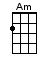 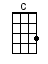 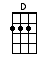 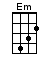 INTRO:  / 1 2 3 4 / [Em][C] / [Am][D] /[Em][C] / [Am][D] /[Em] I never [C] thought that I would [Am] find a way out [D][Em] I never [C] thought I'd hear my [Am] heartbeat so loud [D][Em] I can't be-[C]lieve there's something [Am] left in my chest [D] anymore[Em] But God [C] damn, you [Am] got me in [D] love a-[Em]gain[Em] I used to [C] think that I was [Am] made out of stone [D][Em] I used to [C] spend so many [Am] nights on my own [D][Em] I never [C] knew I had it [Am] in me to dance [D] anymore[Em] But God [C] damn, you [Am] got me in [D] love a-[Em]gainPRE-CHORUS:Show me [C] that heaven's [Am] right here [D] baby[Em] Touch me [C] so I know [Am] I'm not [D] crazy[Em] Ne-ver have I [C] e-ver met some [Am] bo-dy like [D] you-ou[Em] Used  to be a-[C]fraid  of love and [Am] what  it might [D] do-o[Em] But God [C] damn, you [Am] got me in love a-[Em]gainCHORUS:[C] You [Am] got me in [D] love a-[Em]gain[C] You [Am] got me in [D] love a-[Em]gain[C] You [Am] got me in [D] love a-[Em]gain [C] a-[Am]gain [D][Em] So many [C] nights my tears fell [Am] harder than rain [D][Em] Scared I would [C] take my broken [Am] heart to the grave [D][Em] I'd rather [C] die than have to [Am] live in a storm [D] like before[Em] But God [C] damn, you [Am] got me in [D] love a-[Em]gainPRE-CHORUS:Show me [C] that heaven's [Am] right here [D] baby[Em] Touch me [C] so I know [Am] I'm not [D] crazy[Em] Ne-ver have I [C] e-ver met some [Am] bo-dy like [D] you-ou[Em] Used  to be a-[C]fraid  of love and [Am] what  it might [D] do-o[Em] But God [C] damn, you [Am] got me in love a-[Em]gainCHORUS:[C] You [Am] got me in [D] love a-[Em]gain[C] You [Am] got me in [D] love a-[Em]gain[C] You [Am] got me in [D] love a-[Em]gain [C] a-[Am]gain [D]BRIDGE:[Em] I can't be-[C]lieve, I can't be-[Am]lieveI final-[D]ly found someone[Em] I'll sink my [C] teeth in disbe-[Am]lief'Cause you're the [D] one that I want[Em] I can't be-[C]lieve, I can't be-[Am]lieveI'm not a-[D]fraid anymore[Em] But God [C] damn, you [Am] got me in [D] love a-[Em]gain, la-la-la[C] La-la-la [Am] la-la-la [D] la-la-la[Em] I never [C] thought that I would [Am] find a way out [D][Em] I never [C] thought I'd hear my [Am] heartbeat so loud [D][Em] I can't be-[C]lieve there's something [Am] left in my chest [D] anymore[Em] But God [C] damn < 2 3 4 >You got me in love a-[Em]gain [C] whoa-oh-oh-[Am]oh-oh [D] whoa-oh-oh- [Em]oh-oh [C] whoa-oh-oh-[Am]oh-oh, whoa-[D]oh-oh-oh-oh [Em] ohBRIDGE:I can't be-[C]lieve, I can't be-[Am]lieveI final-[D]ly found someone[Em] I'll sink my [C] teeth in disbe-[Am]lief'Cause you're the [D] one that I want[Em] I can't be-[C]lieve there's something [Am] left inside my [D] chest anymore[Em] But God [C] damn, you [Am] got me in love a-[Em]gainCHORUS:[C] You [Am] got me in [D] love a-[Em]gain[C] You [Am] got me in [D] love a-[Em]gain[C] You [Am] got me in [D] love a-[Em]gain andA-[C]gain, and a-[Am]gain, and a-[D]gain, and a-[Em]gainwww.bytownukulele.ca